CCSM Telecon/Webex, 08 May 2018AttendeesAgenda/Notes  (as adjusted at the teleconference)General Announcements SSF approved with just one condition – frequency bands table – approach to resolve agreed upon and document currently being updated by CTEAlso minor schema update sent to SANA – and has already been postedSpring 19 meetings may be at or near NASA AMES facility – Silicon Valley areaCMC S18 meeting will start this coming Monday  Action Item Status/Project status checksAction items updated – see latest spreadsheetProject status schedule updated – please see latest image belowTGFT Updates/StatusConfirmed that the convention for file naming is to be <name>.<timestamp>.<ext>Discussed security considerations (i.e. section 3.3)noted that multiple file types, per the draft recommendation, are destined for a single inbox/in trayUse of the package type attribute (part of XFDU) was discussed as a possible mechanism for sorting out the different file typesnoted that if the entire package is encrypted this may not be the best approachalso noted that is possible some implementations may in fact want the entire file name encryptedAction to C. Haddow further study the security considerations and provide recommendationInterim approach re registered items pending SANA updatesnoted that both ESTRACK and DSN are moving ahead with their implementations of SSF and this is at a faster pace than Sana sites and apertures registry updatesC. Haddow has been designated as the point of contact by ESA to help provide the proper values for ESTRACKE. Barkley has contacted the DSN point of contact (T. Pham) For early SSF implementations that are moving faster than SANA registry updates we will work with point of contacts to use the best forecasted values rather than unregistered valuesFunctional Resources names (see email from J. Pietras, May 4th)Agreed to go with the proposed approach J. Pietras with regard to the functional resource Nick namingwalked through preliminary analysis of changes required at the level of the SMURF to support respecification (of configuration profile parameters)preliminary analysis indicates that it is not a significant change to allow for functional resource nicknamesE. Barkley noted general desire for having “simple” configuration profiles -- to that end see figure 1 for a potential example in state to pursuein general, agreed that the functional resource nickname approach should support thisService agreement discussion (follow up re approaches as outlined by M. Gnat at S18 mtgs) (Not address)PIF prototype test planagreed that the use of the CWE for file exchange is to be used for prototyping exchangesAny review inputs so far re Service PackageNo comments yetReview date deadline extended to 29 May 2018 – a request/reminder to please provide comments AOBAgreed that use of reference to SANA registry (rather than copying information) is just fine for configuration technote.Next TeleconOur next teleconference is scheduled for May 22nd.   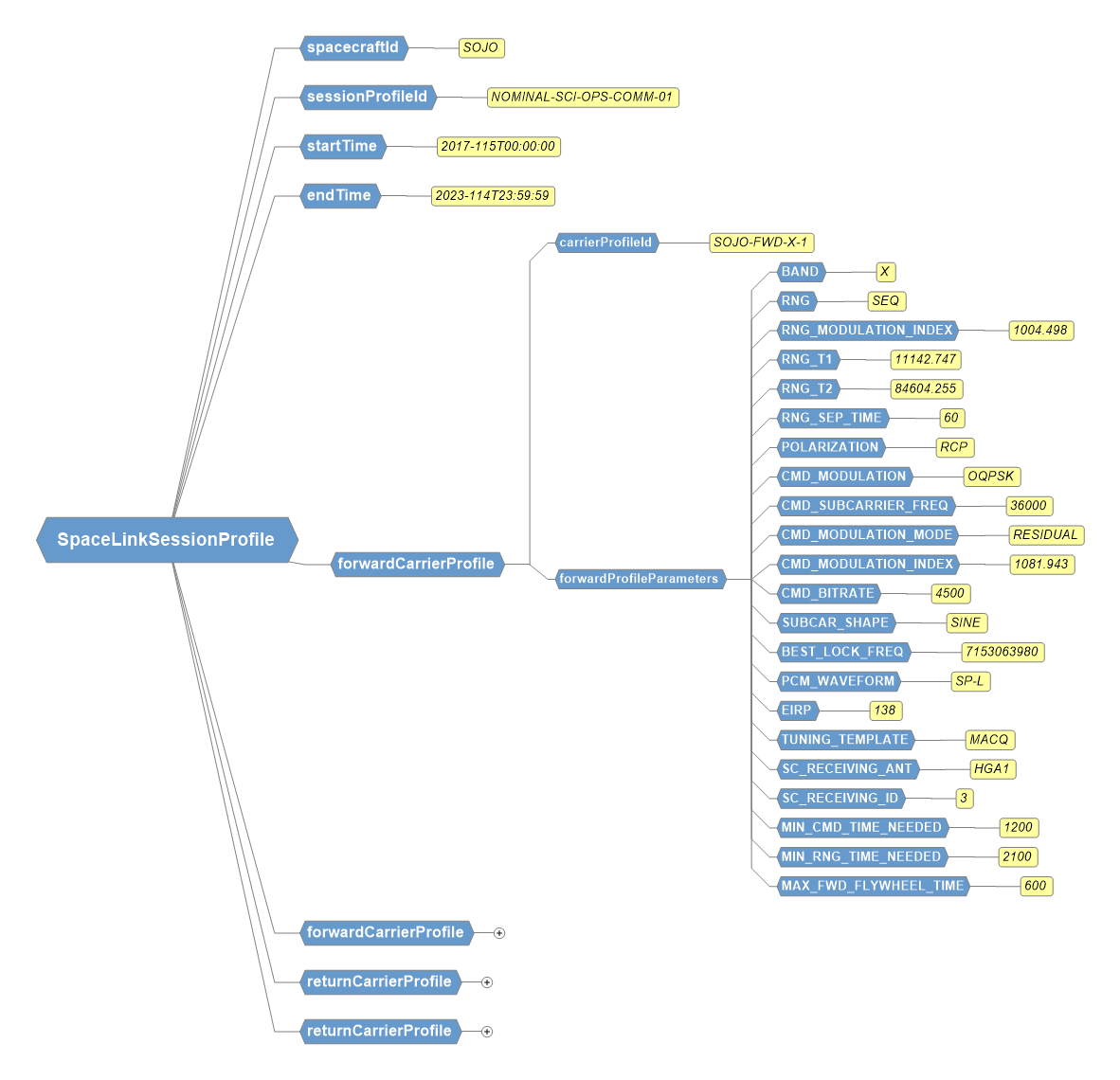 Sample of Configuration Profile Work from DSN